INDICAÇÃO Nº 03370/2013Sugere ao Poder Executivo Municipal a manutenção do passeio publico em torno do Posto Medico Dr. Helio Furlan, situado no bairro Cidade Nova.Excelentíssimo Senhor Prefeito Municipal, Nos termos do Art. 108 do Regimento Interno desta Casa de Leis, dirijo-me a Vossa Excelência para sugerir que, tome providências quanto a manutenção do passeio publico em torno do Posto Medico Dr. Helio Furlan, situado no bairro Cidade Nova. Justificativa:Munícipes procuraram este vereador cobrando providência referente a manutenção do passeio publico em torno do Posto Medico, as raízes das arvores estão expostas e comprometeram o calçamento do passeio publico o que dificulta a locomoção dos pedestres e até mesmo de cadeirantes.Plenário “Dr. Tancredo Neves”, em 27 de Maio de 2013.ALEX ‘BACKER’-Vereador-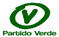 